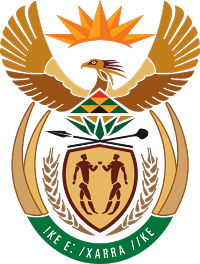 MINISTRY FOR COOPERATIVE GOVERNANCE AND TRADITIONAL AFFAIRSREPUBLIC OF SOUTH AFRICANATIONAL ASSEMBLYQUESTION FOR WRITTEN REPLYQUESTION NUMBER 1028/20191028.	Mr M Waters (DA) to ask the Minister of Cooperative Governance and Traditional Affairs:Whether the forensic report, initiated by the City of Ekurhuleni Mayoral Executive Committee on 25 July 2018 into their own bus rapid transit system, has been completed; if not, by what date is it envisaged to be completed; if so, (a) who conducted the forensic audit report, (b) what were the findings and recommendations of the audit report and (c) will she furnish Mr M Waters with a full copy of the forensic audit report?											NW2182E		REPLY:The information requested by the Honourable Member is not readily available in the Department. The information will be submitted to the Honourable Member as soon as it is availableThank you